Мы работаем по теме: «Зима»«ЖИВОТНЫЙ МИР» полярных районов и крайнего Севера (Арктики и Антарктики).Конструирование из бумаги «Пингвины» (техника оригами).Задачи:1. Способствовать накоплению у детей конкретных представлений о холодных материках.2. Уточнить и закрепить знания детей о пингвинах (просмотр мультимедийных презентаций).3. Учить детей работать по схеме.4. Развивать речь, мышление, любознательность, мелкую моторику.Беседа с детьми:Где всегда бывает много снега, холодно, морозно? Что такое север? На чем можно путешествовать по северному полюсу? Посмотрим на глобус (Это уменьшенная модель Земли).Наша планета - это огромный-преогромный шар. Такой большой, что нужно много-много дней, даже месяцев, чтобы объехать его вокруг.Короной снежной с двух сторонНаш шар прекрасный окружен!Два полюса, два братика-Антарктика и АрктикаТам находится Северный полюс, добраться до него можно на самолете или ледоколе. Люди на Северном полюсе не живут постоянно, проводят научно-исследовательскую работу, изучают климат, жизнь животных.А теперь познакомимся с теми животными, которые не боятся снега, стужи и живут на Севере.Беседа с детьми о пингвинах. Ребята в Антарктиде живут пингвины. (показ презентации). Пингвины – это морские птицы. Они хорошо ныряют и плавают. Лапы их похожи на ласты, они мощные, с грубой кожей, приспособленные для хождения по острым льдам и сугробам.В Антарктиде среди льдинХодит важный господин,В чёрный он одет сюртук,Крылья машут вместо рук.Хоть на шее белый галстук,На ногах надеты ласты.Вы узнали господина,Птицу важную — пингвина.Сюрпризный момент. (Внести на «льдине» готовый образец пингвина)- Ой, ребята, посмотрите, к нам на льдине приплыл пингвин, но он один и ему очень грустно и одиноко. А давайте мы для него сделаем друзей, чтобы они все вместе могли плавать на льдинах. А как их сделать я вам сейчас покажу.Показ воспитателя изготовления поделки с опорой на схему. (Схема)Поставить готовые поделки на «льдину».- Ребята, посмотрите, а мне кажется, наш пингвин сразу повеселел. А почему как вы думаете? (Ответы детей.). Как много сразу у него появилось друзей и теперь они дружно отправятся все в путешествие к Антарктиде.- Ребята, у вас получились очень красивые пингвины. Вы все постарались.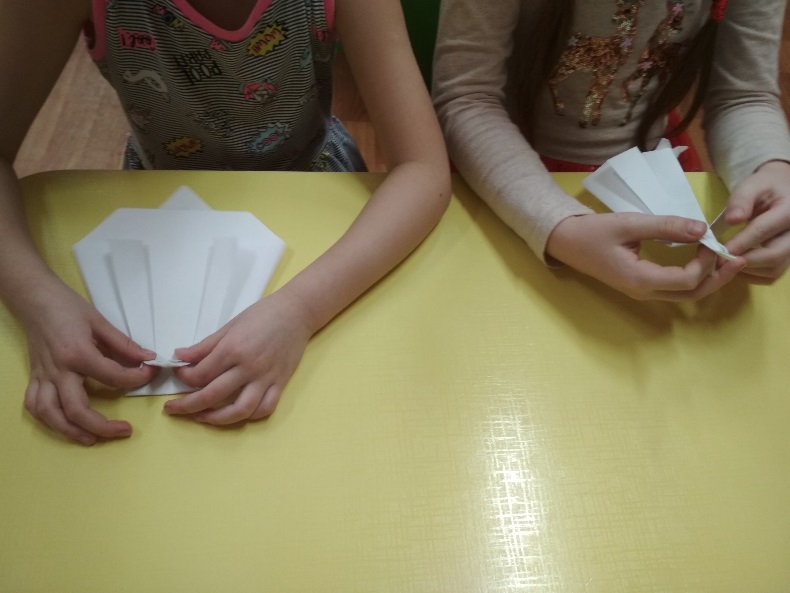 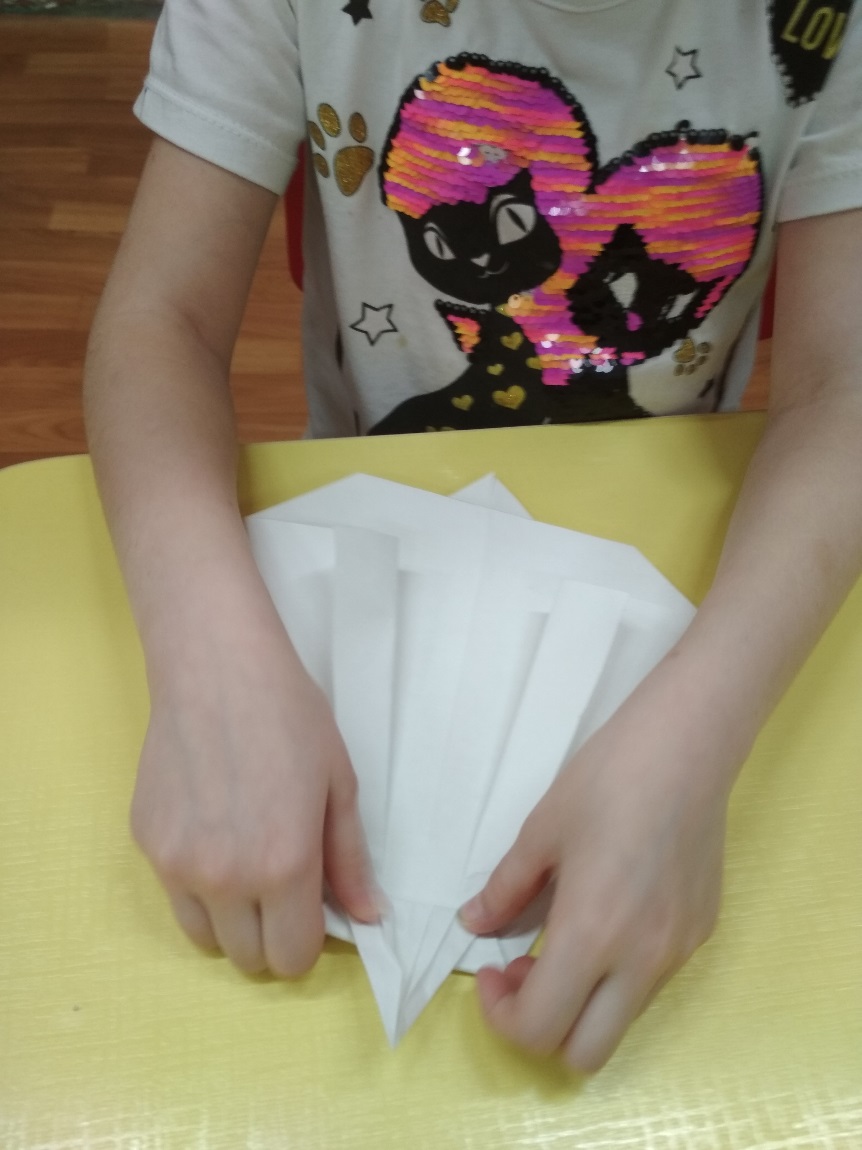 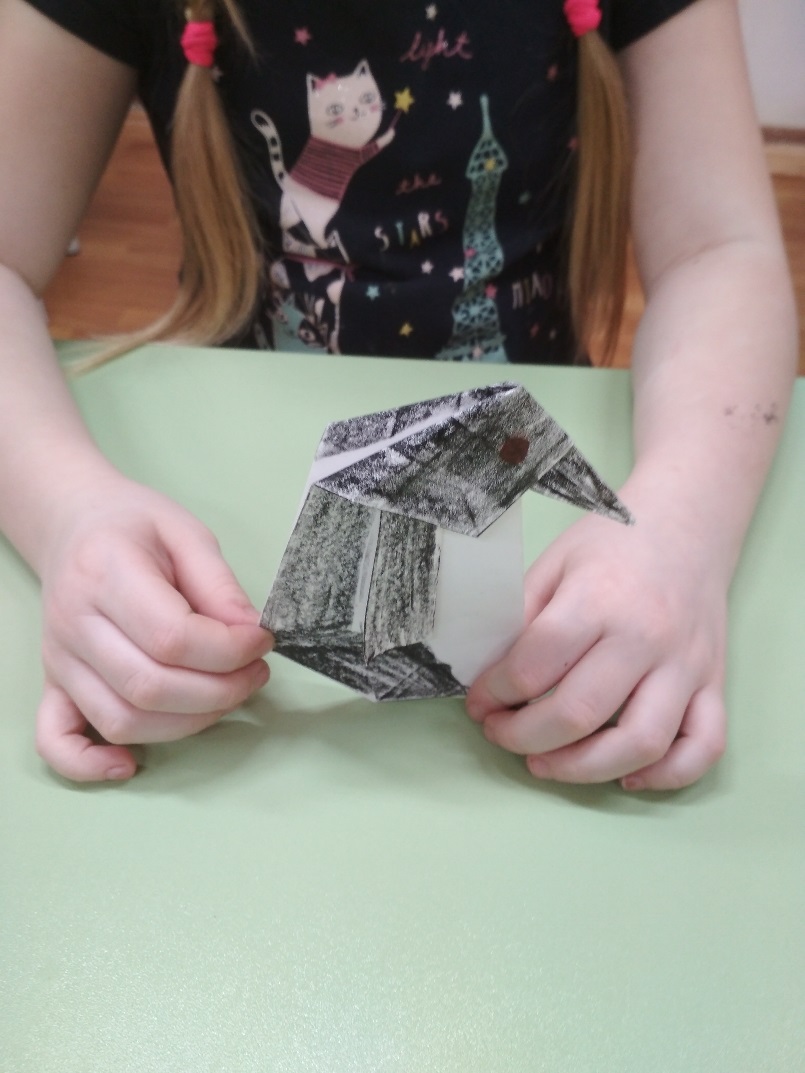 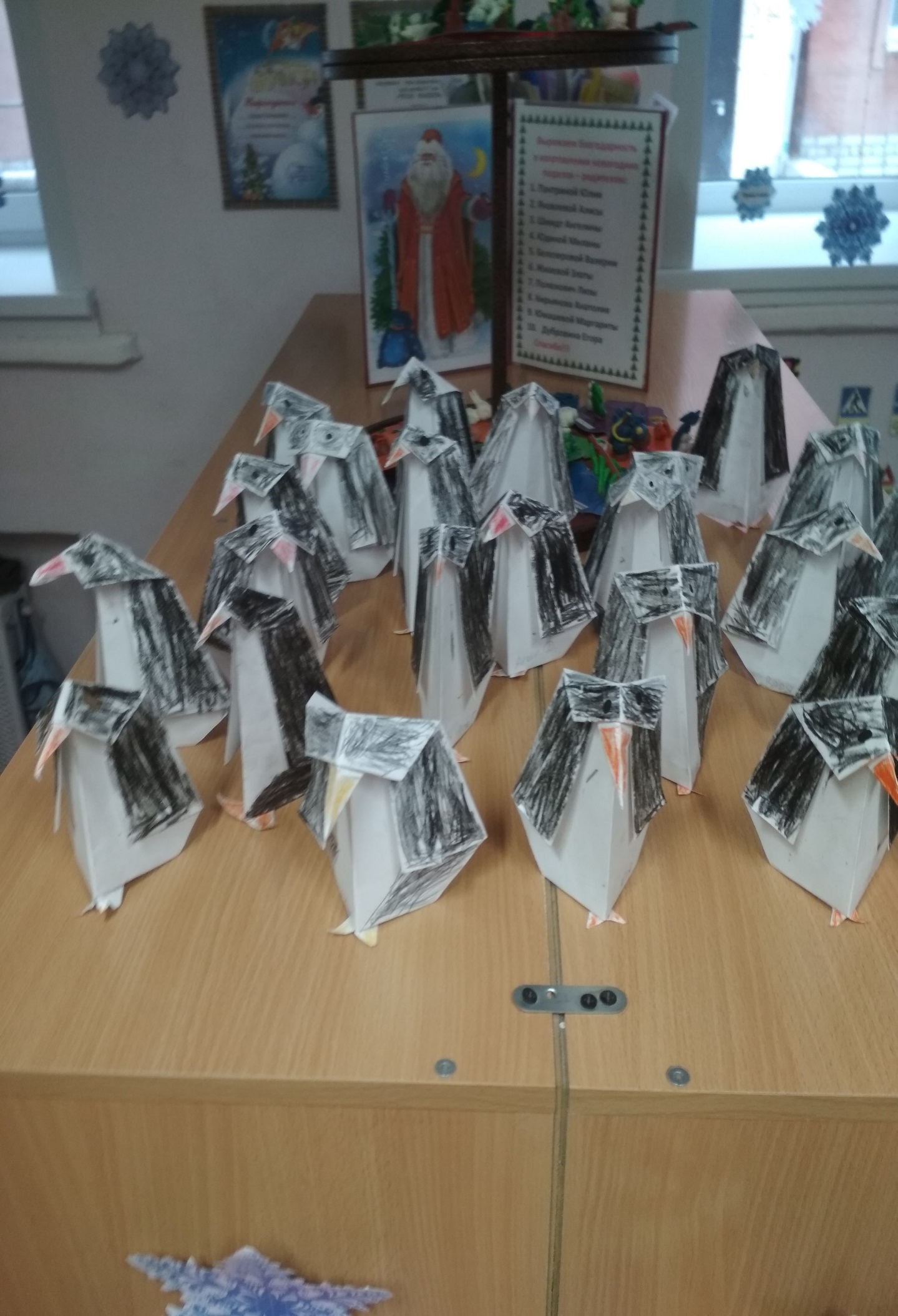 Спасибозавнимание!